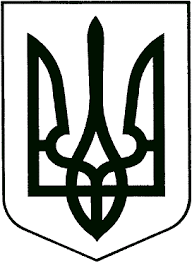 УКРАЇНАЖИТОМИРСЬКА ОБЛАСТЬНОВОГРАД-ВОЛИНСЬКА МІСЬКА РАДАРІШЕННЯдванадцята  сесія                                                                               сьомого скликаннявід                               № Про    затвердження   Порядку призначення      на         посадукерівників    закладів      освітикомунальної  форми  власностім.   Новограда  -   Волинського    за результатами    конкурсного відборуКеруючись  статтею 25, пунктами 30, 31  частини  першої статті  26 Закону України „Про місцеве самоврядування в Україні“, статтями  20, 54 Закону України „Про освіту“, Постановою Кабінету Міністрів  України  „Про  затвердження  Порядку призначення  на  посаду керівників  загальноосвітніх навчальних закладів державної форми  власності“ від 13.10.2015 року № 827,               з метою вдосконалення  порядку  призначення  керівників   закладів  освіти міста та підвищення  ефективності  їх роботи,  міська радаВИРІШИЛА:1. Затвердити    Порядок  призначення на  посаду керівників  закладів  освіти комунальної форми  власності м. Новограда-Волинського за  результатами конкурсного  відбору (згідно з додатком).2. Управлінню освіти і науки  міської ради (Ващук Т.В.) здійснювати призначення на  посаду керівників  закладів  освіти згідно  з   Порядком  призначення на  посаду керівників  закладів  освіти комунальної форми  власності м. Новограда-Волинського за  результатами конкурсного  відбору шляхом  укладання  контракту.       3. Контроль за виконанням рішення покласти на постійну комісію міської ради з питань соціальної політики, охорони здоров’я, освіти, культури та спорту          (Федорчук В.Г.), заступника міського голови Гвозденко О.В.Міський голова 	                                                                                 В.Л. ВесельськийДодаток                                                    				до рішення міської ради                                             				від                        №Порядокпризначення на  посаду керівників закладів освіти  комунальної форми власності             м. Новограда-Волинського  за  результатами конкурсного відбору     1. Цей Порядок розроблений відповідно  до  Конституції України, Кодексу законів про працю України, Цивільного та  Господарського кодексу України, Законів України „Про місцеве самоврядування в Україні“, „Про освіту“, „Про загальну середню освіту“, „Про дошкільну освіту“, „Про позашкільну освіту“, інших діючих нормативно-правових актів та  визначає механізм призначення на  посаду керівників закладів освіти комунальної форми власності м. Новограда-Волинського.     2. Керівником  навчального закладу  може  бути особа, яка є громадянином України, вільно володіє державною мовою та  має вищу педагогічну освіту відповідного  фаху на   рівні   магістра, стаж  педагогічної роботи не  менше трьох років, високі моральні та  професійні якості, стан здоров’я, що  дозволяє виконувати професійні обов’язки керівника.    3. Призначення керівників навчальних закладів здійснюється  управлінням освіти і науки Новоград-Волинської міської ради:- за  результатами конкурсного відбору, що  проводиться відповідно до  цього Порядку, шляхом укладання контракту;- за попереднім погодженням з  міським головою;- за наявності попередньої атестації за посадою керівника закладу освіти.    4. Підставою для  проведення конкурсного відбору є наказ управління  освіти і науки   Новоград-Волинської  міської ради.    Підставою для прийняття відповідного рішення є:-утворення нового навчального закладу;-наявність вакантної посади керівника навчального закладу;-прийняття рішення щодо  припинення (розірвання) трудового договору (контракту) з керівником навчального закладу.    Після закінчення терміну дії контракту з  керівником навчального закладу  дія контракту може продовжитися на  визначений термін без проведення конкурсу  відповідно  до цього Порядку.    5. Рішення про  проведення конкурсного відбору оприлюднюється на  сайті управління освіти і науки Новоград-Волинської  міської ради  та  навчального закладу, а  також публікується в  засобах масової інформації не пізніше ніж за один місяць до  початку проведення конкурсного відбору.     В оголошенні про  проведення конкурсного відбору зазначаються:-найменування і  місцезнаходження навчального закладу;-найменування посади та умови оплати праці;-кваліфікаційні  вимоги до  претендентів на  посаду керівника навчального закладу (далі – претенденти);-перелік документів, які  необхідно  подати для участі в  конкурсному відборі,                 та  термін  їх подання;-дата, місце та  етапи проведення конкурсного відбору;-прізвище, ім’я, по  батькові, номер  телефону та  адреса електронної пошти особи, яка надає додаткову інформацію про  проведення конкурсного відбору.    В оголошенні може міститися додаткова інформація, що не  суперечить законодавству.    Термін подання документів для  участі в  конкурсному відборі не може становити менше 20 та більше 30 календарних днів з дня оприлюднення  оголошення про  проведення  конкурсного відбору.    5.1. Не може брати участь у  конкурсі на  посаду керівника особа, яка:- за рішенням суду визнана недієздатною або дієздатність якої обмежена;- має судимість за  вчинення злочину, якщо така судимість не погашена або не знята в  установленому законом порядку;- відповідно до  вироку суду позбавлена права обіймати відповідні  посади;- за рішенням  суду була визнана винною у  вчиненні корупційного правопорушення.    5.2. Особи, які бажають взяти участь у  конкурсі, у  визначений цим Порядком термін, особисто подають у письмовій формі такі документи:-заяву про участь у конкурсі;-особовий  листок  з  обліку кадрів з фотокарткою та  автобіографією;-копії документів про освіту;-копію паспорта та  ідентифікаційного коду;-письмову згоду на  обробку персональних даних;-копію трудової книжки;- мотиваційний лист; - перспективний план розвитку навчального закладу (довільна  форма).    5.3. Відповідальність за  недостовірність поданих документів несе претендент.    5.4. Претендент  має право відкликати  свою заяву та  документи до  кінцевого терміну  їх прийняття, повідомивши про це письмово конкурсну  комісію.    6. Для проведення конкурсного відбору управління освіти і науки міської ради утворює конкурсну комісію, до  складу якої включаються представники у  кількості: 4- від  управління освіти і науки, 1 - від  виконавчого органу міської ради,  2 - від  колективу навчального закладу,1  - від  громадського об’єднання батьків учнів (вихованців) навчального закладу, 1 – від громадської ради при управлінні освіти і науки міської ради. До  участі у роботі комісії з правом дорадчого голосу можуть  бути залучені представники інших громадських об’єднань міста  в  разі їх письмового звернення до  видання відповідного наказу.     Головою комісії є заступник  начальника управління освіти і науки.    6.1. З метою відкритості проведення конкурсного відбору на  засіданнях конкурсної комісії мають право бути присутніми представники засобів масової інформації (за наявності підтверджуючих документів).    6.2. Персональний склад  комісії затверджується наказом управління освіти і науки міської ради не пізніше як за 10 календарних днів до дня засідання комісії. Членом конкурсної комісії не може бути особа, яка подала документи на  участь у  конкурсі. Кожен член конкурсної  комісії зобов’язаний не  допускати виникнення конфлікту інтересів під час проведення конкурсу.    6.3. Засідання конкурсної комісії оформляється протоколом, який підписується усіма присутніми  членами комісії, у разі відмови члена комісії від підписання протоколу про це письмово зазначається в протоколі. Комісія вважається правомочною, якщо в ній присутні не менше двох третин від складу комісії.     6.4. Відсутність на засіданні комісії претендента на  посаду керівника навчального закладу з  поважних причин не зупиняє її роботу.    6.5. Рішення конкурсної комісії ухвалюється більшістю голосів присутніх на засіданні членів комісії. У разі рівного розподілу голосів  вирішальним є голос голови конкурсної комісії.     6.6. Конкурсні документи кандидатів зберігаються в  управлінні освіти і науки міської ради протягом встановленого законодавством  терміну.    7. Конкурсний  відбір полягає у:    7.1. Поданні  претендентом документів, що  підтверджують відповідність кваліфікаційним вимогам;    7.2. Поданні претендентом мотиваційного листа і  перспективного плану розвитку навчального закладу (довільна  форма) та  проведенні ним відкритої публічної  презентації;    7.3. Вивченні конкурсною  комісією поданих документів, мотиваційного листа і  перспективного плану розвитку навчального  закладу.    Вивчення конкурсною комісією поданих документів, мотиваційного листа і перспективного плану розвитку навчального закладу  не може здійснюватися більш як п’ять робочих днів.      8. Конкурсна  комісія протягом  одного робочого  дня   після завершення вивчення поданих документів, мотиваційного листа і  перспективного плану розвитку навчального закладу надає претендентам висновок щодо результатів конкурсного відбору.    Кожен претендент може надати обґрунтовані заперечення щодо висновку до  органу, що  призначає керівника навчального закладу, не  пізніше ніж через п’ять робочих днів з дати його отримання.      9. На  підставі висновку та  заперечень (за наявності), зазначених у  пункті 8 цього Порядку, не  раніш ніж через 5 (п’ять) робочих днів та не пізніше ніж через                    10 (десять) робочих днів з дати їх отримання управління освіти і науки міської ради в  особі начальника, укладає контракт з  визначеним конкурсною комісією претендентом з  дотриманням вимог законодавства про  працю.      Термін  дії контракту від 1 до 5 років.     10. Конкурсний   відбір визначається таким, що не  відбувся, в разі, коли:-відсутні  заяви про  участь у  конкурсному відборі;-жоден з претендентів не  пройшов конкурсного відбору;-конкурсною  комісією не визначено претендента.      Підставою для визначення конкурсного відбору таким, що не відбувся, є  рішення управління освіти і науки міської ради.     Якщо конкурсний відбір не відбувся, проводиться повторний конкурсний  відбір  відповідно до  цього Порядку.     11. Результати конкурсного відбору оприлюднюються на  сайті управління освіти і науки  міської  ради та  навчального закладу.Секретар міської ради                                                                        О. А. Пономаренко